California Digital Library	415 20th Street, 4th FloorOakland, CA	94612-2901Today’s date: 				                     Your name:				Login name for new sponsored account *:  					Choose a name that is lowercase, 10 characters or less; no spaces. Underscore or dash ok.Email address:   						To be associated with the account—can be a group address, but should not be closed.Primary contact: 						An individual associated with this account. (Primary contact is required.)Contact’s email address (if different): 					Contact’s phone number:   					Secondary contact: 						An individual associated with this account. (Secondary contact is optional)Secondary contact’s email address (if different): 					Secondary contact’s phone number:   					Department or group to be associated with contact: 					Department or group acronym: 							Suggest an acronym that is between 3-10 characters in length. It will be used for identification purposes.Department or group’s web address:   							Mailing address: 									By default, EZID will create unique identifiers for you. Will this meet your needs?  __YES __NO If you answered “NO” to the last question, please explain why: 				How do you plan to use identifiers in the next year? 					If you have questions, please contact us (ezid@ucop.edu).*Privacy notice: EZID complies with CDL’s Privacy Policy (http://www.cdlib.org/about/privacy.html) concerning collection and retention of personally identifiable information. This means that we minimize the information that is collected about each account. Account holders need to be aware that the EZID User Interface does display identifier ownership, indicated by account name. Therefore if the account name has any personally identifiable embedded in it, that information is available to others. Account holders are responsible for considering any privacy implications of choosing a personally identifiable account name.EZID Sponsored Account Formezid.cdlib.org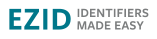 